РЕСПУБЛИКА БАШКОРТОСТАНЗАКОНОБ ОХРАНЕ СЕМЬИ, МАТЕРИНСТВА, ОТЦОВСТВАИ ДЕТСТВА В РЕСПУБЛИКЕ БАШКОРТОСТАННастоящий Закон устанавливает основы политики Республики Башкортостан в области охраны семьи, материнства, отцовства и детства, регулирует отношения, возникающие в связи с осуществлением мер по обеспечению прав и законных интересов семьи и всех ее членов.(преамбула в ред. Закона РБ от 30.12.2005 N 276-з)Статья 1. Цели и задачи настоящего Закона(в ред. Закона РБ от 29.10.2008 N 44-з)Целями настоящего Закона являются:1) установление правовых основ деятельности органов государственной власти Республики Башкортостан в области охраны семьи, материнства, отцовства и детства;2) создание социально-экономических, организационных и правовых условий для создания и всестороннего развития семьи;3) обеспечение охраны семьи, материнства, отцовства и детства в Республике Башкортостан.Задачами настоящего Закона являются:1) создание условий для укрепления семьи как социального института, повышение социального статуса отцовства и материнства, возрождение семейных ценностей и традиций;2) создание условий для формирования сознательного материнства и отцовства;3) защита прав детей в семье;4) установление правовых основ для преимущественного воспитания детей-сирот и детей, оставшихся без попечения родителей, в семье;5) сокращение масштабов социального сиротства;6) создание целостной системы мер социальной защиты и поддержки семьи, материнства, отцовства и детства.Статья 2. Законодательство об охране семьи, материнства, отцовства и детстваЗаконодательство Республики Башкортостан об охране семьи, материнства, отцовства и детства основывается на соответствующих положениях Конституции Российской Федерации, Конституции Республики Башкортостан, Семейном кодексе Российской Федерации, Семейном кодексе Республики Башкортостан и состоит из настоящего Закона и иных нормативных правовых актов.(часть первая в ред. Закона РБ от 06.05.2002 N 324-з)Часть вторая утратила силу. - Закон РБ от 30.12.2005 N 276-з.Часть третья исключена. - Закон РБ от 06.05.2002 N 324-з.Статья 3. Политика Республики Башкортостан в области охраны семьи, материнства, отцовства и детства(в ред. Закона РБ от 30.12.2005 N 276-з)Политика Республики Башкортостан в области охраны семьи, материнства, отцовства и детства является самостоятельным и приоритетным направлением социальной политики в Республике Башкортостан. Семья, материнство, отцовство и детство охраняются законом и находятся под защитой государства.(в ред. Законов РБ от 02.06.1997 N 96-з, от 30.12.2005 N 276-з)Охрана семьи, материнства, отцовства и детства обеспечивается путем:создания семье условий для достижения экономической самостоятельности, оказания необходимой социальной поддержки для удовлетворения жизненно важных материальных и культурных потребностей;проведения активной демографической политики республики;правовой и социальной защиты семьи, материнства, отцовства и детства;взаимодействия государственных органов с общественными объединениями, представляющими интересы семьи, при формировании и реализации политики и программ, касающихся семьи, материнства, отцовства и детства.Статья 4. Охрана семьи, материнства, отцовства и детства в Республике Башкортостан(в ред. Закона РБ от 29.10.2008 N 44-з)Охрана семьи, материнства, отцовства и детства в Республике Башкортостан представляет собой деятельность органов государственной власти Республики Башкортостан, направленную на:1) улучшение демографической ситуации в Республике Башкортостан;2) создание семье условий для достижения ею экономической самостоятельности в удовлетворении материальных и культурных потребностей, выполнения семьей основных общественных функций;3) оказание правовой и социальной поддержки семьи, материнства, отцовства и детства;4) обеспечение условий для совмещения профессиональных и семейных обязанностей гражданам, имеющим детей, в том числе путем развития системы организаций дополнительного образования, дошкольных образовательных организаций;(в ред. Закона РБ от 02.02.2015 N 183-з)5) развитие системы социального обслуживания населения, повышение качества и расширение сферы социальных услуг предоставляемых гражданам, имеющим детей;(в ред. Закона РБ от 02.02.2015 N 183-з)6) организацию охраны здоровья детей, беременных женщин, матерей, отцов и граждан, принявших на воспитание детей;7) обеспечение охраны репродуктивного здоровья граждан;8) развитие различных форм семейного устройства детей-сирот и детей, оставшихся без попечения родителей;9) содействие развитию современных технологий социальной работы с семьей и детьми, оказание помощи семье в воспитании детей.Статья 4.1. Полномочия органов государственной власти Республики Башкортостан в области охраны семьи, материнства, отцовства и детства(введена Законом РБ от 29.10.2008 N 44-з)К полномочиям органов государственной власти Республики Башкортостан в области охраны семьи, материнства, отцовства и детства относятся:1) реализация основных направлений государственной семейной политики в Республике Башкортостан;2) принятие законов и иных нормативных правовых актов Республики Башкортостан об охране семьи, материнства, отцовства и детства;3) разработка, утверждение и реализация республиканских программ, направленных на охрану прав семьи, материнства, отцовства и детства;4) установление мер социальной поддержки беременных женщин, матерей и граждан, имеющих детей;5) формирование республиканских органов исполнительной власти, осуществляющих полномочия по охране семьи, материнства, отцовства и детства;6) организация и осуществление деятельности по опеке и попечительству;7) установление дополнительных гарантий по социальной поддержке детей-сирот и детей, оставшихся без попечения родителей;8) установление вознаграждения, причитающегося приемным родителям, и мер социальной поддержки приемных семей;9) определение размера и порядка выплаты денежных средств опекунам (попечителям) на содержание ребенка;10) законодательное регулирование патронатного воспитания;11) координация деятельности государственных, муниципальных, общественных и иных органов и организаций в области охраны семьи, материнства, отцовства и детства;12) организация информационной и просветительской деятельности, обучения и подготовки к семейной жизни;13) содействие созданию специализированных структур по вопросам брака и семьи для оказания юридической, психологической, медицинской и иной помощи семье;14) содействие предпринимательской деятельности семьи;15) содействие возрождению и развитию семейных обрядов и традиций;16) иные полномочия в соответствии с законодательством Российской Федерации и Республики Башкортостан.Статья 5. Права и обязанности работодателей в области охраны семьи, материнства, отцовства и детства(в ред. Закона РБ от 29.10.2008 N 44-з)Работодатели обеспечивают реализацию установленных законодательством Российской Федерации и Республики Башкортостан социальных гарантий, прав и мер социальной поддержки беременных женщин и граждан, имеющих детей.Статья 6. Взаимодействие органов государственной власти Республики Башкортостан, органов местного самоуправления, работодателей с общественными организациями по вопросам охраны семьи, материнства, отцовства и детства(в ред. Закона РБ от 30.12.2005 N 276-з)Органы государственной власти Республики Башкортостан, органы местного самоуправления и работодатели осуществляют задачи охраны семьи, материнства, отцовства и детства во взаимодействии с профессиональными союзами и иными общественными организациями. Решения органов государственной власти Республики Башкортостан, органов местного самоуправления, работодателей по вопросам социально-экономического положения семьи, родителей и детей принимаются с учетом мнения соответствующих профсоюзных органов.Органы государственной власти Республики Башкортостан, органы местного самоуправления способствуют формированию и развитию общественных организаций, деятельность которых направлена непосредственно на социальную помощь семье, детям. Этим организациям может быть оказана информационная, правовая, организационная и иная помощь.Статья 7. Государственная служба семьиДля реализации политики Республики Башкортостан в области охраны семьи, материнства, отцовства и детства, обеспечения надлежащей социальной защищенности семей создается государственная служба семьи.(в ред. Закона РБ от 30.12.2005 N 276-з)Порядок образования государственной службы семьи, ее структура, права и обязанности определяются Главой Республики Башкортостан.(в ред. Законов РБ от 02.06.1997 N 96-з, от 02.02.2015 N 183-з)Статья 8. Функции государственной службы семьиГосударственная служба семьи:разрабатывает проекты комплексных целевых программ, правовых норм для осуществления политики республики по охране семьи, материнства, отцовства и детства, обеспечивает их реализацию;(в ред. Закона РБ от 30.12.2005 N 276-з)участвует в разработке проектов программ экономического и социального развития, проектов бюджетов;координирует деятельность государственных и общественных организаций в области охраны семьи, материнства, отцовства и детства;обеспечивает охрану прав и законных интересов семей;оказывает непосредственную социальную помощь и иные услуги нуждающимся семьям;предоставляет дотации и субсидии для реализации социально значимых программ различным общественным организациям семьи;ведет информационную деятельность;создает свои учреждения по вопросам брака и семьи для оказания юридической, педагогической, психологической, наркологической и иной помощи семье и детству;направляет и обобщает работу по ведению семьями генеалогической и генетической карты;поддерживает все формы предпринимательской деятельности семей, создание семейных предприятий;возрождает и развивает семейные обряды и традиции;осуществляет иные возложенные на нее функции.Статья 9. Утратила силу. - Закон РБ от 30.12.2005 N 276-з.Статья 10. Благотворительная деятельность(в ред. Закона РБ от 29.10.2008 N 44-з)С целью оказания финансовой, материальной и иной помощи нуждающимся семьям может осуществляться благотворительная деятельность в соответствии с законодательством о благотворительной деятельности.Статья 11. Взаимодействие государственной службы семьи с общественными объединениями семейГосударственная служба семьи способствует формированию общественных объединений, семей, оказывает организационную, материально-техническую и иную помощь в:информировании семей об их правах и обязанностях;оказании различных видов помощи семьям, нуждающимся в особой социальной защите;развитии общественно полезных инициатив;вовлечении семей в различные формы предпринимательской деятельности;создании фондов финансовой поддержки семей;организации благотворительной деятельности;создании семьями образовательных организаций, музеев.(абзац введен Законом РБ от 30.12.2005 N 276-з; в ред. Закона РБ от 02.02.2015 N 183-з)Статья 12. Понятие семьи, ее обязанности и функцииСемья - это объединение двух и более лиц, основанное на браке, родстве, усыновлении и иных формах принятия детей на воспитание, связанное общностью жизни (совместным проживанием, ведением общего хозяйства, заботой друг о друге, воспитанием детей), а также неимущественными и имущественными правами и обязанностями, предусмотренными нормами семейного права.Семья выполняет воспитательную функцию.(часть вторая в ред. Закона РБ от 02.06.1997 N 96-з)Семья обязана содействовать реализации прав и интересов членов семьи, на нее возлагается ответственность за воспитание и содержание детей, их представительство и защиту.Статьи 13 - 14. Исключены. - Закон РБ от 02.06.1997 N 96-з.Статья 15. Исключена. - Закон РБ от 06.05.2002 N 324-з.Статья 16. Исключена. - Закон РБ от 02.06.1997 N 96-з.Статья 17. Охрана репродуктивной (детородной) функции супругов(в ред. Закона РБ от 02.06.1997 N 96-з)В Республике Башкортостан поощряются сознательное материнство и отцовство. В этих целях:1) создается система информационного обеспечения населения по вопросам профилактики нарушений репродуктивного здоровья, планирования семьи, предупреждения нежелательной беременности, предоставления несовершеннолетним информации в доступной для них форме с учетом возрастных особенностей по вопросам охраны репродуктивного здоровья, подготовки к семейной жизни;(в ред. Закона РБ от 29.10.2008 N 44-з)2) организуется работа центров формирования репродуктивного здоровья, служб планирования семьи;3) создается система экономического стимулирования рождения детей;4) осуществляется контроль за исполнением законодательства об охране труда женщин детородного возраста;5) проводится работа по пропаганде здорового образа жизни, развитию физической культуры и спорта.(часть первая в ред. Закона РБ от 30.12.2005 N 276-з)Деятельность службы планирования семьи организуется с целью содействия в планировании рождения желанных детей и предупреждения нежелательной беременности.(в ред. Законов РБ от 30.12.2005 N 276-з, от 29.10.2008 N 44-з)Служба планирования семьи обеспечивает население необходимой информацией о демографической ситуации в республике и методах охраны репродуктивного здоровья.В целях охраны здоровья супругов и предупреждения наследственных заболеваний каждый имеет право по медицинским показаниям на бесплатные консультации по вопросам планирования семьи, наличия социально значимых заболеваний и заболеваний, представляющих опасность для окружающих, а также на медико-генетические и другие консультации и обследования в медицинских организациях государственной системы здравоохранения.(в ред. Законов РБ от 29.10.2008 N 44-з, от 02.02.2015 N 183-з)Часть пятая утратила силу. - Закон РБ от 30.12.2005 N 276-з.Статья 17.1. Уроандрологическое обследование мужчин и детей мужского пола(введена Законом РБ от 04.10.2007 N 470-з)Для предупреждения заболеваний, препятствующих реализации репродуктивной (детородной) функции мужчин и детей мужского пола в Республике Башкортостан, осуществляется профилактическое медицинское уроандрологическое обследование.Профилактическому медицинскому уроандрологическому обследованию подлежат мальчики и юноши-подростки следующих возрастных групп: 3 года, 6 лет, 8 лет, 10 лет, 12 лет, 13 лет, 14 лет, 15 лет, 16 лет.Профилактические медицинские уроандрологические обследования детей проводятся детскими врачами в индивидуальном порядке по месту жительства и (или) учебы в дошкольных образовательных организациях и общеобразовательных организациях.(в ред. Закона РБ от 02.02.2015 N 183-з)Профилактические медицинские уроандрологические обследования мужчин проводятся врачами соответствующей специализации в индивидуальном порядке по месту жительства и (или) работы.При проведении профилактических медицинских уроандрологических обследований применяются методы, методики и технологии, позволяющие выявить урологические и андрологические заболевания.При проведении профилактических обследований медицинские работники обеспечивают соблюдение врачебной тайны.Порядок организации профилактического уроандрологического обследования мужчин и детей мужского пола в Республике Башкортостан определяется республиканским органом исполнительной власти в сфере здравоохранения.Порядок оказания специализированной медицинской помощи мужчинам и детям с урологическими и андрологическими заболеваниями устанавливается законодательством Российской Федерации и Республики Башкортостан.Статья 17.2. Акушерско-гинекологическое обследование женщин и детей женского пола(введена Законом РБ от 29.04.2010 N 249-з)В целях охраны репродуктивного здоровья, выявления и лечения гинекологических заболеваний в Республике Башкортостан осуществляется профилактическое акушерско-гинекологическое обследование женщин и детей женского пола.Профилактическому акушерско-гинекологическому обследованию подлежат девочки и девушки-подростки следующих возрастных групп: 6 - 7 лет, 11 - 12 лет, 14 - 15 лет, 16 лет, 17 лет. Новорожденные девочки подлежат профилактическому акушерско-гинекологическому обследованию при выписке из акушерского стационара с обязательным информированием матери (иного законного представителя) ребенка о результатах обследования.При проведении профилактического акушерско-гинекологического обследования медицинские работники обеспечивают соблюдение врачебной тайны.Профилактическое акушерско-гинекологическое обследование женщин и детей женского пола осуществляется в женских консультациях, детских поликлиниках, специализированных отделениях больниц, родильных домах, перинатальных центрах и в других медицинских организациях.(в ред. Закона РБ от 02.02.2015 N 183-з)Статья 18. Охрана воспитательной функции семьиЗа семьей признается преимущественное право и обязанность воспитывать детей, определять формы, средства и методы семейного и внесемейного воспитания, выбора дошкольной образовательной организации, организации дополнительного образования, привлекать детей к посильному труду, давать согласие на участие их в трудовой деятельности, решать другие вопросы, которые по действующему законодательству не могут разрешаться несовершеннолетними самостоятельно.(в ред. Законов РБ от 02.06.1997 N 96-з, от 02.02.2015 N 183-з)Органы государственной власти Республики Башкортостан и органы местного самоуправления создают необходимые условия для воспитания ребенка в семье, организуют воспитание детей в государственных и муниципальных образовательных организациях, обеспечивают защиту семьи от необоснованного вмешательства в осуществлении ею воспитательной функции.(в ред. Законов РБ от 30.12.2005 N 276-з, от 02.02.2015 N 183-з)Часть третья утратила силу. - Закон РБ от 30.12.2005 N 276-з.При наличии уважительных причин, не позволяющих воспитывать ребенка в семье, родители, с их обоюдного согласия, вправе поместить ребенка в государственное детское учреждение на временное или постоянное воспитание с частичной или полной компенсацией затрат по его содержанию. Преимущественное право на это имеют несовершеннолетние родители, родители в неполных семьях, родители-инвалиды и родители, воспитывающие ребенка-инвалида. Порядок оплаты расходов на содержание детей в государственных учреждениях определяется законодательством Российской Федерации и Республики Башкортостан.(в ред. Законов РБ от 02.06.1997 N 96-з, от 30.12.2005 N 276-з)Органы государственной власти Республики Башкортостан содействуют развитию семейных форм воспитания детей-сирот и детей, оставшихся без попечения родителей. Порядок передачи детей-сирот и детей, оставшихся без попечения родителей, на воспитание в семьи граждан и меры социальной поддержки указанных семей определяются законодательством Российской Федерации и Республики Башкортостан.(часть пятая введена Законом РБ от 29.10.2008 N 44-з)Статья 19. Государственная поддержка семьи(в ред. Закона РБ от 29.10.2008 N 44-з)В Республике Башкортостан обеспечивается государственная поддержка семьи.В приоритетном порядке государственная поддержка оказывается:1) многодетным семьям;2) неполным семьям - семьям, состоящим из одного родителя (или заменяющего его лица) и ребенка (детей);3) молодым семьям;4) студенческим семьям - семьям, в которых оба родителя (одинокая мать или одинокий отец) обучаются по очной форме в государственных профессиональных образовательных организациях и образовательных организациях высшего образования;(в ред. Закона РБ от 02.02.2015 N 183-з)5) семьям, взявшим на воспитание детей-сирот и детей, оставшихся без попечения родителей (приемным семьям, опекунам (попечителям), патронатным воспитателям);6) семьям, в которых родители (один из родителей) или ребенок являются инвалидами;7) семьям военнослужащих срочной службы;8) малоимущим семьям, в которых среднедушевой доход ниже величины прожиточного минимума, установленного в Республике Башкортостан.Статья 20. Охрана жилищных прав семьи(в ред. Закона РБ от 29.10.2008 N 44-з)В Республике Башкортостан обеспечивается соблюдение жилищных прав семьи, ее несовершеннолетних членов в соответствии с законодательством Российской Федерации и Республики Башкортостан.Статья 21. Утратила силу. - Закон РБ от 30.12.2005 N 276-з.Статья 22. Система мер государственной поддержки семей, имеющих детей(в ред. Закона РБ от 29.10.2008 N 44-з)В соответствии с законодательством Республики Башкортостан семьям, имеющим детей, предоставляются следующие меры государственной поддержки:1) выплата ежемесячного пособия на ребенка;2) вручение подарочного набора для новорожденного;3) компенсация части родительской платы за присмотр и уход за детьми в государственных и муниципальных образовательных организациях, реализующих образовательную программу дошкольного образования;(в ред. Закона РБ от 02.02.2015 N 183-з)4) выплата ежемесячного специального социального пособия имеющим детей семьям студентов и аспирантов государственных профессиональных образовательных организаций и образовательных организаций высшего образования и научных организаций очной формы обучения;(в ред. Закона РБ от 02.02.2015 N 183-з)5) выплата ежемесячного пособия лицам, осуществляющим уход за ребенком-инвалидом;6) выплата ежемесячного пособия отдельным категориям многодетных семей, имеющих четырех и более детей;7) выплата ежемесячного пособия при рождении ребенка семьям, проживающим в сельской местности, до достижения ребенком возраста одного года;8) выплата единовременной государственной премии Республики Башкортостан многодетным матерям, награжденным медалью Республики Башкортостан "Материнская слава";(в ред. Закона РБ от 26.06.2023 N 762-з)9) выплата ежемесячных денежных средств на содержание приемного ребенка;10) выплата ежемесячных денежных средств на содержание ребенка, находящегося под опекой (попечительством);11) выплата ежемесячных денежных средств на содержание ребенка, переданного на патронатное воспитание;12) оказание адресной социальной помощи малоимущим семьям в виде выплаты социального пособия и натуральной помощи;13) оказание мер государственной поддержки в сфере образования, культуры, физической культуры и спорта;14) оказание мер государственной поддержки в сфере охраны здоровья и организации отдыха детей;15) предоставление многодетным семьям мер социальной поддержки по оплате жилого помещения и коммунальных услуг;(в ред. Закона РБ от 02.02.2015 N 183-з)16) иные меры государственной поддержки в соответствии с законодательством Республики Башкортостан.Статья 22.1. Создание условий для духовно-культурного развития семьи и организации досуга(введена Законом РБ от 29.10.2008 N 44-з)В целях создания условий для духовно-культурного развития семьи и организации досуга в Республике Башкортостан развивается сеть учреждений культуры, организаций дополнительного образования, досуговых центров по месту жительства и спортивных сооружений различных форм собственности.(в ред. Закона РБ от 02.02.2015 N 183-з)Учреждениями и организациями, указанными в части первой настоящей статьи, организуются мероприятия, направленные на:(в ред. Закона РБ от 02.02.2015 N 183-з)1) повышение общей культуры членов семьи;2) пропаганду семейных традиций, культуры семейных отношений, здорового образа жизни;3) повышение правовой и психологической компетентности населения в семейных отношениях;4) сохранение и развитие системы семейного отдыха и досуга;5) создание условий для полноценного физического и духовного развития детей, воспитания здорового поколения.Статья 22.2. Социальное обслуживание семьи, женщин и детей(введена Законом РБ от 29.10.2008 N 44-з)В Республике Башкортостан развивается система служб для организации социального обслуживания семьи, женщин и детей. Формы социального обслуживания, перечень социальных услуг и учреждений социального обслуживания определяются в соответствии с законодательством о социальном обслуживании населения.Статья 22.3. Чествование юбиляров супружеской жизни(введена Законом РБ от 29.10.2008 N 44-з)В целях повышения роли семьи в Республике Башкортостан осуществляется чествование супругов в связи с 50-летием, 60-летием, 70-летием и 75-летием их совместной жизни.Порядок чествования супругов, состоящих в браке 50, 60, 70 и 75 лет, определяется Правительством Республики Башкортостан.Статья 23. Осуществление и защита прав и интересов семьи. ПредставительствоПрава, затрагивающие интересы семьи и ее членов, охраняются законом.Использование семьей своих прав не должно причинять ущерб интересам общества, правам других граждан.Для защиты своих интересов семья, отдельные ее члены вправе обращаться в государственные органы, органы опеки и попечительства, в правоохранительные органы и суд. Представительство интересов семьи осуществляется в соответствии с законодательством Российской Федерации.(часть третья в ред. Закона РБ от 30.12.2005 N 276-з)Части четвертая - пятая утратили силу. - Закон РБ от 30.12.2005 N 276-з.Статья 24. Право на материнствоЖенщина вправе по своему усмотрению решать вопрос о материнстве. Государство поощряет рождение ребенка, создает женщине необходимые условия по оказанию ей специализированной помощи, направленной на благополучное течение беременности и нормальные роды ожидаемого ребенка.Каждая женщина имеет право выбора места родов: государственное или муниципальное родовспомогательное учреждение, частную клинику.(часть вторая в ред. Закона РБ от 02.06.1997 N 96-з)В родовспомогательных учреждениях ребенок может находиться вместе с матерью, кроме случаев, когда это невозможно по состоянию здоровья матери или ребенка. Отцу ребенка или иному члену семьи предоставляется право при наличии согласия женщины с учетом состояния ее здоровья присутствовать при рождении ребенка, за исключением случаев оперативного родоразрешения, при наличии в учреждении родовспоможения соответствующих условий (индивидуальных родовых залов) и отсутствии у отца или иного члена семьи инфекционных заболеваний.(в ред. Закона РБ от 02.02.2015 N 183-з)Часть четвертая утратила силу. - Закон РБ от 30.12.2005 N 276-з.Медицинские и социальные показания для искусственного прерывания беременности определяются в соответствии с законодательством Российской Федерации в сфере охраны здоровья граждан.(часть пятая в ред. Закона РБ от 02.02.2015 N 183-з)Статья 25. Право на отцовствоМужчина обладает всеми правами и обязанностями в вопросах содержания и воспитания родившегося от него ребенка.Часть вторая утратила силу. - Закон РБ от 30.12.2005 N 276-з.При наличии спора об отцовстве он вправе доказывать его в судебном порядке.Статья 26. Охрана здоровья беременных женщин и матерей(в ред. Закона РБ от 29.10.2008 N 44-з)В Республике Башкортостан обеспечивается право беременных женщин на труд в условиях, отвечающих их физиологическим особенностям и состоянию здоровья, гарантируется предоставление отпуска по беременности и родам в соответствии с законодательством Российской Федерации.Каждая женщина в период беременности, во время и после родов обеспечивается медицинской помощью в медицинских организациях в рамках программы государственных гарантий бесплатного оказания гражданам медицинской помощи.(в ред. Закона РБ от 02.02.2015 N 183-з)Беременные женщины и кормящие матери по заключению врачей обеспечиваются полноценным питанием, в том числе через специальные пункты питания и магазины. Перечень рекомендованных специализированных продуктов питания, расчет месячной потребности в них, а также порядок бесплатного обеспечения беременных женщин и кормящих матерей специализированными продуктами питания определяются Правительством Республики Башкортостан.Статья 27. Равенство прав и обязанностей родителей(в ред. Закона РБ от 29.10.2008 N 44-з)Мать и отец имеют равные права и несут равные обязанности в отношении своих детей.Все вопросы, касающиеся содержания, воспитания и образования детей, решаются родителями по их взаимному согласию исходя из интересов детей и с учетом мнения детей. Родители (один из них) при наличии разногласий между ними вправе обратиться за разрешением этих разногласий в орган опеки и попечительства или в суд в порядке, установленном законодательством Российской Федерации.Статьи 28 - 29. Утратили силу. - Закон РБ от 30.12.2005 N 276-з.Статья 30. Охрана прав работающей (обучающейся) материВ Республике Башкортостан обеспечивается охрана трудовых прав и создание условий для совмещения профессиональных и семейных обязанностей беременным женщинам и женщинам, имеющим детей, в том числе путем развития системы дошкольных образовательных организаций.(в ред. Законов РБ от 29.10.2008 N 44-з, от 02.02.2015 N 183-з)Независимо от формы собственности предприятия беременной женщине и женщине-матери гарантируется создание необходимых условий для воспитания и содержания детей путем оказания ей социальной помощи и поддержки через систему льгот и пособий, выплачиваемых за счет государственных фондов и средств предприятий.Одному из работающих родителей (опекуну, попечителю) для ухода за ребенком-инвалидом предоставляются четыре дополнительных оплачиваемых выходных дня в месяц в порядке, установленном законодательством Российской Федерации.(в ред. Законов РБ от 30.12.2005 N 276-з, от 29.10.2009 N 44-з)Работающей матери (отцу), имеющей двух или более детей в возрасте до 14 лет или ребенка-инвалида в возрасте до 18 лет, одинокой матери, воспитывающей ребенка в возрасте до 14 лет, отцу, воспитывающему ребенка в возрасте до 14 лет без матери, могут предоставляться ежегодные дополнительные отпуска без сохранения заработной платы в порядке, установленном законодательством Российской Федерации.(часть четвертая в ред. Закона РБ от 30.12.2005 N 276-з)Часть пятая утратила силу. - Закон РБ от 30.12.2005 N 276-з.Семьям студентов государственных профессиональных образовательных организаций и образовательных организаций высшего образования, а также аспирантов государственных образовательных организаций высшего образования и научных организаций, расположенных на территории Республики Башкортостан, очной формы обучения, имеющим детей, выплачивается специальное социальное пособие. Размер, порядок назначения и выплаты указанного пособия определяются Правительством Республики Башкортостан.(часть шестая введена Законом РБ от 29.10.2008 N 44-з; в ред. Закона РБ от 02.02.2015 N 183-з)Статья 31. Охрана прав матери, самостоятельно обеспечивающей себя работойЖенщинам, не состоящим в трудовых отношениях с предприятиями, учреждениями, организациями и другими работодателями, но самостоятельно обеспечивающими себя работой, в соответствии с законодательством гарантируется возможность получения мест для ребенка в дошкольных образовательных организациях наравне с работающими в государственных и иных организациях.(в ред. Законов РБ от 30.12.2005 N 276-з, от 29.10.2008 N 44-з, от 02.02.2015 N 183-з)Статья 32. Утратила силу. - Закон РБ от 29.10.2008 N 44-з.Статья 33. Охрана прав одинокой матери (отца)(в ред. Закона РБ от 02.06.1997 N 96-з)Не состоящая в браке женщина, родившая (усыновившая) ребенка, а также отец (усыновитель), воспитывающий ребенка без матери, имеют право на получение в установленном порядке ежемесячного пособия на ребенка и других льгот, предусмотренных законодательством.(в ред. Закона от 30.12.2005 N 276-з)Статья 34. Понятие детстваДетство - период жизни и развития человека с момента его рождения до восемнадцати лет, в течение которого ребенок наделяется законодательством обусловленными возрастом правами и обязанностями, и особой правовой охраной.(в ред. Законов РБ от 02.06.1997 N 96-з, от 06.05.2002 N 324-з)Охрана детства обеспечивается Республикой Башкортостан путем создания благоприятных социально-экономических и экологических условий для физического, нравственного и психического развития ребенка и осуществляется исходя из его интересов, приоритетности семейных форм воспитания, обеспеченности достаточного уровня жизни.Права, предоставленные детям настоящим Законом, в равной степени принадлежат всем им, независимо от факта проживания в семье или в детском учреждении.(в ред. Закона РБ от 02.06.1997 N 96-з)Статья 35. Гарантии и защита прав ребенкаРеспублика Башкортостан гарантирует ребенку права на жизнь и полноценное развитие и их реализацию за счет средств, выделяемых на цели воспитания подрастающего поколения. Охраняет закрепленные Конвенцией ООН о правах ребенка: право на неприкосновенность его личности, сохранение индивидуальности (включая гражданство, имя, семейные связи, пол, национальность, родной язык), честь и достоинство, свободу совести и религии, воспитание, образование, здоровье, другие личные и имущественные права независимо от происхождения, пола, социальной принадлежности, политических и иных убеждений.(в ред. Закона РБ от 02.06.1997 N 96-з)Часть вторая исключена. - Закон РБ от 02.06.1997 N 96-з.Защита прав и законных интересов ребенка осуществляется родителями (лицами, их заменяющими), а также иными органами и должностными лицами в случаях, предусмотренных законодательством Российской Федерации.(часть вторая в ред. Закона РБ от 02.02.2015 N 183-з)При рассмотрении споров, связанных с защитой интересов ребенка, ему предоставляется право быть заслушанным в ходе любого судебного или административного разбирательства. Учет мнения ребенка, достигшего возраста десяти лет, обязателен, за исключением случаев, когда это противоречит его интересам.(часть четвертая в ред. Закона РБ от 02.06.1997 N 96-з)Контроль за реализацией прав ребенка возлагается на правоохранительные органы, государственную службу семьи и органы опеки и попечительства.(в ред. Закона РБ от 02.06.1997 N 96-з)Статья 36. Охрана прав ребенка на надлежащее воспитаниеВоспитание ребенка в семье признается приоритетной формой, наилучшим образом обеспечивающей интересы ребенка, и может быть прекращено только по основаниям, предусмотренным семейным законодательством.(в ред. Законов РБ от 02.06.1997 N 96-з, от 06.05.2002 N 324-з)Дети, оставшиеся без попечения родителей, подлежат передаче в семью на воспитание (усыновление (удочерение), под опеку или попечительство, в приемную семью либо в патронатную семью), а при отсутствии такой возможности - временно, на период до их устройства на воспитание в семью, передаются в организации для детей-сирот и детей, оставшихся без попечения родителей, всех типов.(в ред. Законов РБ от 29.10.2008 N 44-з, от 02.02.2015 N 183-з)Контроль за соблюдением прав ребенка в процессе его воспитания возлагается на государственную службу семьи и органы опеки и попечительства.(в ред. Закона РБ от 02.06.1997 N 96-з)Статья 37. Охрана прав ребенка на образованиеВ Республике Башкортостан гарантируется право ребенка на образование в соответствии с законодательством Российской Федерации об образовании.(часть первая в ред. Закона РБ от 02.02.2015 N 183-з)Родители (законные представители) несовершеннолетних обучающихся имеют право выбирать до завершения получения ребенком основного общего образования с учетом мнения ребенка, а также с учетом рекомендаций психолого-медико-педагогической комиссии (при их наличии) формы получения образования и формы обучения, организации, осуществляющие образовательную деятельность, язык, языки образования, факультативные и элективные учебные предметы, курсы, дисциплины (модули) из перечня, предлагаемого организацией, осуществляющей образовательную деятельность.(часть вторая в ред. Закона РБ от 02.02.2015 N 183-з)Статья 38. Права ребенка на охрану здоровья(в ред. Закона РБ от 29.10.2008 N 44-з)В Республике Башкортостан обеспечивается соответствие условий воспитания, обучения и содержания детей санитарно-гигиеническим требованиям. За нарушение этих правил администрация медицинских организаций, образовательных организаций, дошкольных образовательных организаций независимо от организационно-правовых форм и родители (лица, их заменяющие) несут ответственность в порядке, установленном законодательством.(в ред. Законов РБ от 30.12.2005 N 276-з, от 02.02.2015 N 183-з)Одному из родителей, иному члену семьи или иному законному представителю предоставляется право на бесплатное совместное нахождение с ребенком в медицинской организации при оказании ему медицинской помощи в стационарных условиях в течение всего периода лечения независимо от возраста ребенка. При совместном нахождении в медицинской организации в стационарных условиях с ребенком до достижения им возраста четырех лет, а с ребенком старше данного возраста - при наличии медицинских показаний плата за создание условий пребывания в стационарных условиях, в том числе за предоставление спального места и питания, с указанных лиц не взимается.(часть вторая в ред. Закона РБ от 02.02.2015 N 183-з)Родители, дети которых помещены в медицинскую организацию для оказания им медицинской помощи в стационарных условиях, имеют доступ к детям, кроме случаев, когда это недопустимо по медицинским показаниям.(в ред. Закона РБ от 02.02.2015 N 183-з)В Республике Башкортостан в целях охраны здоровья и создания благоприятных условий для развития детей осуществляются:1) регулярное медицинское наблюдение за состоянием здоровья новорожденных, детей младенческого и раннего возраста;2) профилактика детских заболеваний;3) оказание медицинской помощи в соответствии с законодательством;(п. 3 в ред. Закона РБ от 02.02.2015 N 183-з)4) организация охраны здоровья обучающихся в организациях, осуществляющих образовательную деятельность;(п. 4 в ред. Закона РБ от 02.02.2015 N 183-з)5) обеспечение детей в возрасте до трех лет полноценным питанием, в том числе через специальные пункты питания и магазины, по заключению врачей в порядке, определяемом Правительством Республики Башкортостан;6) широкая информация и пропаганда здорового образа жизни, преимуществ естественного вскармливания детей первого года жизни.(часть четвертая введена Законом РБ от 29.10.2008 N 44-з)Прохождение несовершеннолетними медицинских осмотров в период обучения в образовательных организациях осуществляется в соответствии с законодательством Российской Федерации об охране здоровья граждан.(часть пятая в ред. Закона РБ от 02.02.2015 N 183-з)Статья 39. Охрана прав детей с ограниченными возможностями здоровья(в ред. Закона РБ от 29.10.2008 N 44-з)Дети с ограниченными возможностями здоровья имеют право на достойное и полноценное участие в жизни общества.(в ред. Закона РБ от 29.10.2008 N 44-з)В Республике Башкортостан в целях социальной защиты и адаптации детей с ограниченными возможностями здоровья в образовательных, медицинских и иных организациях создаются условия для получения ими доступного по состоянию здоровья образования, профессионального обучения и воспитания. Трудоустройство несовершеннолетних, имеющих профессиональные ограничения по состоянию здоровья, осуществляется государственной службой занятости.(в ред. Законов РБ от 29.10.2008 N 44-з, от 02.02.2015 N 183-з)Родителям (лицам, их заменяющим), воспитывающим детей-инвалидов, предоставляются льготы, направленные на улучшение условий жизни больного ребенка.Часть четвертая утратила силу. - Закон РБ от 30.12.2005 N 276-з.Статья 40. Права ребенка на получение государственной помощи(в ред. Закона РБ от 02.06.1997 N 96-з)Пособия, пенсии, а также алименты на детей поступают в распоряжение родителей (лиц, их заменяющих) и расходуются ими на содержание, воспитание и образование ребенка.Алименты на детей, оставшихся без попечения родителей и находящихся в образовательных организациях, медицинских организациях, организациях социального обслуживания и в иных организациях, зачисляются на счета этих организаций, где учитываются отдельно по каждому ребенку.(в ред. Закона РБ от 02.02.2015 N 183-з)Статья 41. Утратила силу. - Закон РБ от 29.10.2008 N 44-з.Статья 42. Исключена. - Закон РБ от 06.05.2002 N 324-з.Статья 43. Ответственность за нарушение законодательства об охране семьи, материнства, отцовства и детства(в ред. Закона РБ от 06.05.2002 N 324-з)Лица, виновные в нарушении законодательства об охране семьи, материнства, отцовства и детства, несут ответственность в соответствии с законодательством.Статьи 44 - 46. Утратили силу. - Закон РБ от 30.12.2005 N 276-з.ПредседательВерховного СоветаРеспублики БашкортостанМ.РАХИМОВУфа, 5 ноября 1993 годаN ВС-21/19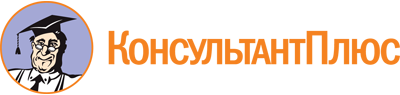 Закон Республики Башкортостан от 05.11.1993 N ВС-21/19
(ред. от 26.06.2023)
"Об охране семьи, материнства, отцовства и детства в Республике Башкортостан"Документ предоставлен КонсультантПлюс

www.consultant.ru

Дата сохранения: 05.11.2023
 5 ноября 1993 годаN ВС-21/19Список изменяющих документов(в ред. Законов РБ от 02.06.1997 N 96-з,от 26.07.2001 N 236-з, от 06.05.2002 N 324-з, от 30.12.2005 N 276-з,от 04.10.2007 N 470-з, от 29.10.2008 N 44-з, от 29.04.2010 N 249-з,от 02.02.2015 N 183-з, от 26.06.2023 N 762-з)